Gymnastikförbundet Syds styrelse kallar till 
EXTRA ÅRSMÖTE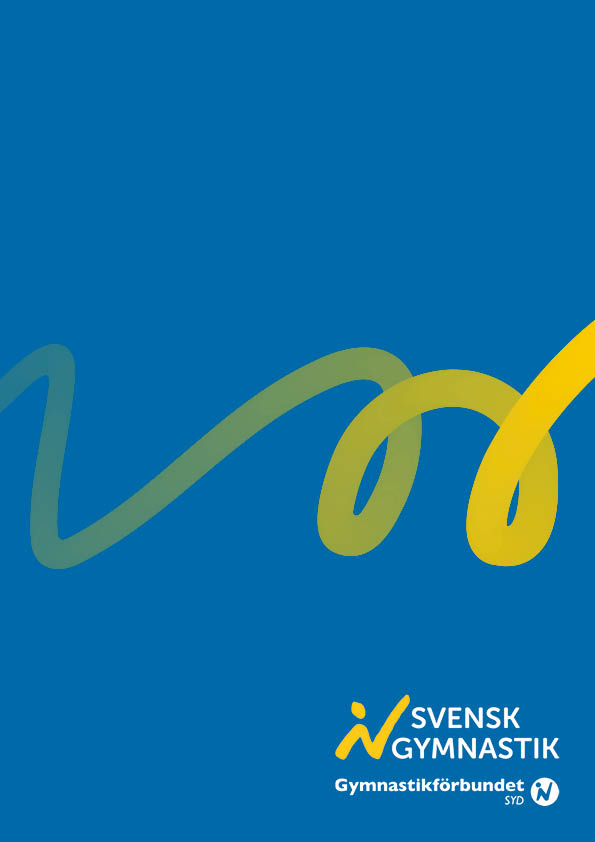 Den 15 juni kl.18.30 digitalt
Anmäler med namn och förening senast Den 11 juni, till syd@gymnastik.se så skicka vi länk till mötet.